от 16 апреля 2015 года								                 № 475О закреплении муниципальных общеобразовательных организаций за конкретными территориями городского округа город Шахунья
 Нижегородской областиВ соответствии с Конституцией РФ, Федеральным законом от 29.12.2012 г.  
№ 273-ФЗ «Об образовании в Российской Федерации» и Приказ Министерства образования и науки РФ от 15.02.2012 г. № 107 «Об утверждении Порядка приема граждан в общеобразовательные учреждения» администрация городского округа город Шахунья  Нижегородской области  п о с т а н о в л я е т:1. Закрепить муниципальные образовательные организации за конкретными территориями городского округа город Шахунья Нижегородской области  согласно приложению.2. Руководителям муниципальных общеобразовательных организаций обеспечить:- размещение информации о территории, закрепленной согласно п.1 настоящего постановления за конкретной общеобразовательной организацией (далее – закрепленная территория), на информационном стенде и официальном сайте образовательной организации с целью ознакомления родителей (законных представителей);- учет граждан в возрасте от 0 до 18 лет, проживающих на закрепленной территории;- прием в общеобразовательные организации всех граждан, имеющих право на получение общего образования и проживающих на закрепленной территории.3. Общему отделу администрации городского округа город Шахунья Нижегородской области (А.А.Шлякову) разместить настоящее постановление на официальном сайте администрации городского округа город Шахунья Нижегородской области.4. Контроль за исполнением настоящего постановления возложить на и.о. начальника отдела образования администрации городского округа город Шахунья Нижегородской области С.П. Шалаеву.И.о. главы администрации городскогоокруга город Шахунья									А.Д.СеровПРИЛОЖЕНИЕк постановлению администрациигородского округа город ШахуньяНижегородской областиот 16.04.2015 года № 475Списокмуниципальных общеобразовательных организаций за конкретными территориями городского округа город Шахунья нижегородской области_________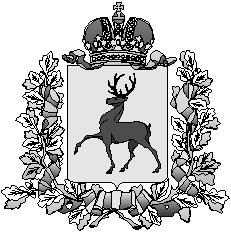 Администрация городского округа город ШахуньяНижегородской областиП О С Т А Н О В Л Е Н И Е№п/пОбразовательная организацияМестонахождениеНаименование территорий (населенные пункты)1.Муниципальное бюджетное общеобразовательное учреждение Шахунская общеобразовательная школа №14г. Шахунья, ул. Комсомольская, д.27г. Шахунья следующие улицы:ул. Коминтерна (с 62 а до конца), ул. Плаксина (с №14 до конца), ул.Свердлова (от начала до №7,12), ул. Комсомольская (от Чапаева до конца), ул. Гагарина (от начала до ул. Первомайской), Советская (от начала до Первомайской), ул. Комарова (от начала до №4,5), ул. Тургенева (от начала до ул. Первомайской), ул. Черняховского, ул.Пионерская, Островского (от начала до №3,14), ул. Первомайская (от ул. Чапаева до конца),Переулки: Речной, Западный.2.Муниципальное бюджетное общеобразовательное учреждение Шахунская средняя общеобразовательная школа № 1 им.Д.Комароваг. Шахунья, ул. Советская, д.15г. Шахунья следующие улицы:ул. Гагарина (от17 до конца)ул. Минина, ул.Пархоменко, Тургенева, ул. Ярославского, ул. Свердлова (с11,14,до конца), ул. Комарова ( от пр. Первомайской до конца), ул. Попова, ул. Кутузова, ул. Герцена, ул. Революционная (от ул. Гагарина до конца), ул. Генерал Веденина (от ул. Гагарина до конца), ул. Энгельса (от ул. Гагарина до конца);переулки: Овражный, Больничный, Полевой:д. Январи, д.Туманино3.Муниципальное бюджетное общеобразовательное учреждение Шахунская общеобразовательная   школа №2г. Шахунья, ул. Ленина, д.100г. Шахунья следующие улицы: ул.Строителей, ул.Деповская, ул. Ново-деповская, ул. Октябрьская, ул. Краснофлотская, ул. Яранское Шоссе, ул. Элеваторная, ул. Новая, Куликовский проезд, ул. Интернациональная, ул. Дзержинского (все полностью)ул. К.Маркса (от ул. Федорова до конца) с №26, 27; ул. Ленина (от ул. Федорова до конца) с № 30,31; ул. Садовая (от ул. Федорова до конца) с №31,34; ул. Коммунистическая (от ул. Федорова до конца) с № 20,21; ул. Пролетарская (от ул. Федорова до конца) с №20,21; ул. Лесная (от ул. Федорова до конца) с №46,51; ул. Крупской (от ул. Октябрьской до конца) с №15, 16;ул.Лермонтова, ул.Матросова, ул. Урицкого, пр. Южный, ул.Рабочая, пр.Железнодорожный, ул.Гоголя, ул. Ляпидевского, ул.Трудовая, ул. Папанина, ул. Ширшова, пр. Расковой – полностью, Федорова – четная сторона (с №2 до конца), жилой дом метеостанции4.Муниципальное бюджетное общеобразовательное учреждение Шахунская гимназия им.А.С.Пушкинаг. Шахунья, ул. Комсомольская, д.5г. Шахунья следующие улицы:ул. Коминтерна (от начала до 60а), ул. Комсомольская (от начала до ул.Чапаева), ул. Первомайская (от начала до ул.Гагарина), ул. Революционная (от начала до ул. Гагарина), ул. Генерала Веденина (от начала до Гагарина), ул. Энгельса (от начала до ул. Гагарина), ул. Островского (от ул. Первомайской до конца), ул. Кирова, ул. Мира, ул. Маяковского, ул. Полевая, ул. Суворова, ул. Кислова, ул. Пушкина, ул. Костылева, ул. Заречная, ул. Кулибина, ул. Луговая, ул. Победы, ул. Восточная, ул. Тимирязева, ул. Лесоруба, ул.85 Гвардейская, ул. Набережная, ул. М. Горького, ул. ул. Фрунзе, ул. Чкалова, ул. Чапаева, ул. Ломоносова, ул. Шевченко, ул. Белинского, ул. Вокзальная, ул. Осипенко, ул. Красноармейская, ул. Гастелло, ул. Гризодубова, ул. 8-е марта, ул. Лесоскладская, ул. Октябрьская – нечетная сторона, до пер. Федорова (по № 19) четная сторона до ул. Крупской ( по № 42),ул.К.Маркса (от начала до Федорова) по № 24,25; ул. Ленина  (от начала до Федорова) по №28,29; ул. Садовая Маркса (от начала до Федорова) по №29,32; ул. Коммунистическая Маркса (от начала до Федорова) по № 18,19; ул. Лесная Маркса (от начала до Октябрьской) по №12,13; Переулки: Торговый, Гайдара, Летний, Радужный, Энергетиков, Северный, Парковый, Кошевого, Щербакова, Некрасова, Сенной, Лесозаводской, Федорова (нечетная сторона с № 1 по 25), дома телестанции, дома на Кулепихе, п. Кирпичный5.Муниципальное бюджетное общеобразовательное учреждение Сявская средняя общеобразовательная школар.п. Сява, ул. Кирова, д.22р.п. Сява, д. Доронькино, 
с. Верховское6.Муниципальное автономное общеобразовательное учреждение Вахтанская средняя общеобразовательная школар.п. Вахтан, ул. Ленина, д.12р.п. Вахтан7.Муниципальное бюджетное общеобразовательное учреждение «Хмелевицкая средняя общеобразовательная школа»с. Хмелевицы, ул.Автомобильная, д.1ас. Хмелевицы, д. Б. Музя, 
д. Мураиха, д. Ермино, 
д. Сальма, д. Малиновка, 
д. Каменник, д. Б.Свеча, д.Дыхолиха,д. Красногор, 
д. Андрианово, ул. Мартыниха,д. Момзино, 
д. Соромотная, д. Наплавино, 8.Муниципальное бюджетное общеобразовательное учреждение Акатовская начальная общеобразовательная школас. Шерстни, ул. Школьная, д.12с. Шерстни, д. Акаты, 
д. Кулики, д. Столбово, 
д. Лебедевка, д. Синчуваж, 
д. Зотики, д. Петрово9.Муниципальное бюджетное общеобразовательное учреждение  Черновская основная общеобразовательная школас. Черное, ул. Молодежная, д. 17с. Черное, д. Буренино,ст. Буренино, д. Хлыстовка, 
д. Ильинки, п. Луговой, 
д. М. Пристань10.Муниципальное бюджетное общеобразовательное учреждение Лужайская основная общеобразовательная школап. Лужайки, ул. Школьная, д.1ап. Лужайки, п. Зубанья, п. Комсомольский, д. Клин, д. М.Полдневая, п. Полетаевский, д. Мелешиха, с. Б.Широкое, 
д. Никитиха11.Муниципальное бюджетное общеобразовательное учреждение Туманинская основная общеобразовательная школад. Туманино, ул.Центральная, д. 22д. Туманино, д. Фадька, 
д. Аверята, д. Макарова,
 д. Черная, починок Малиновский, починок Тюленский ,д. М. Рыбаково12.Муниципальное бюджетное общеобразовательное учреждение Красногорская основная общеобразовательная школад. Красногор, ул. Центральная, д.9ад. Красногор, д. Андрианово, 
д. Мартыниха, д. Момзино, 
д. Соромотная, д. Наплавино13.Муниципальное бюджетное общеобразовательное учреждение Верховская основная общеобразовательная школас. Верховское, ул. Ценстальная, д.9с. Верховское